    ERSTE HILFE beim HUND                        Am 17. Juni 2023 ab 10.00 Uhr – Ende                                   Beim VdH Benningen e.V.                    mit Dr. med. vet. Wolfgang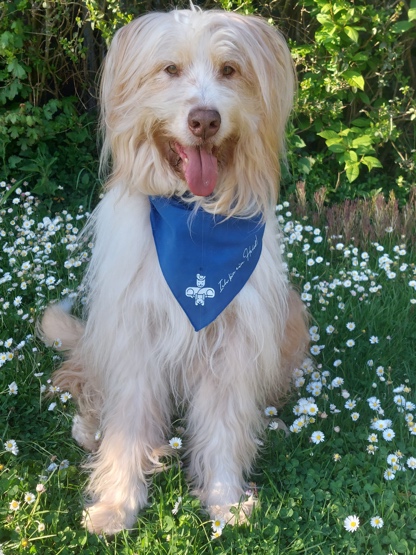    Themen:VergiftungenWas tun, wenn es blutet?Erbrechen und DurchfallMagendrehungAnfälle (Synkope, Epilepsie etc.)Herz-Druck-MassageBewusstlosigkeitBeantwortung gestellter FragenPreis: 50 € zuzüglich VerpflegungAnmeldung erforderlich! Per Whatsapp bitte an : 0174 9007496 / Sabrina Leonhardt__________________________.    Hiermit melde ich mich verbindlich   Vorname / Name                             Für das Theorie Seminar an. Ich                                                                Verpflichte mich, die Gebühr am __________________________.     Tag des Seminars in Bar zu bez.   Datum / Unterschrift